Forestil dig, at du er 5 år ude i fremtiden. Du skal skrive et postkort til en ven/veninde om en helt almindelig dag i dit liv, hvor cyklen eller manglen på samme fylder i fortællingen. Hvordan forholder du dig til at bruge cyklen i hverdagen? Hvad sker der denne dag? Hvad er dine tanker om at cykle, og hvorfor gør du det/det ikke?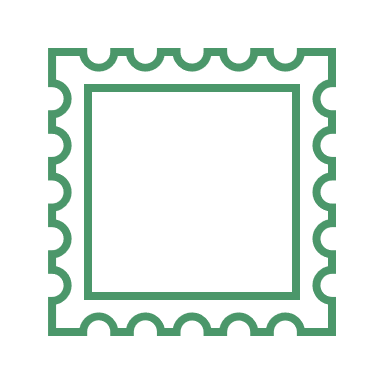 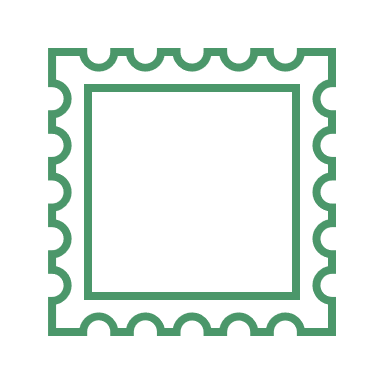 